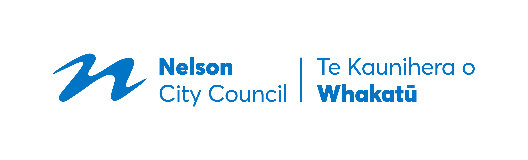 Council Use OnlyCompliance Schedule No.Compliance Schedule No.Council Use OnlyDate receivedFee paid$	APPLICATION FOR COMPLIANCE SCHEDULEFOR AN EXISTING BUILDING	APPLICATION FOR COMPLIANCE SCHEDULEFOR AN EXISTING BUILDING	APPLICATION FOR COMPLIANCE SCHEDULEFOR AN EXISTING BUILDING	APPLICATION FOR COMPLIANCE SCHEDULEFOR AN EXISTING BUILDING	APPLICATION FOR COMPLIANCE SCHEDULEFOR AN EXISTING BUILDING	APPLICATION FOR COMPLIANCE SCHEDULEFOR AN EXISTING BUILDING	APPLICATION FOR COMPLIANCE SCHEDULEFOR AN EXISTING BUILDINGSection 100, Building Act 2004Section 100, Building Act 2004Section 100, Building Act 2004Section 100, Building Act 2004Section 100, Building Act 2004Section 100, Building Act 2004Section 100, Building Act 2004Note: This form is to be used when a building is found to have an existing specified system and no compliance schedule.Note: This form is to be used when a building is found to have an existing specified system and no compliance schedule.Note: This form is to be used when a building is found to have an existing specified system and no compliance schedule.Note: This form is to be used when a building is found to have an existing specified system and no compliance schedule.Note: This form is to be used when a building is found to have an existing specified system and no compliance schedule.Note: This form is to be used when a building is found to have an existing specified system and no compliance schedule.Note: This form is to be used when a building is found to have an existing specified system and no compliance schedule.The BuildingThe BuildingThe BuildingThe BuildingThe BuildingThe BuildingThe BuildingThe BuildingThe BuildingThe BuildingThe BuildingThe BuildingThe BuildingThe BuildingBuilding name:Building name:Building street address:Building street address:Building street address:Building street address:Location of building within site:Location of building within site:Location of building within site:Location of building within site:Location of building within site:Legal description: LotLegal description: LotLegal description: LotDPTotal floor area: (area affected by the building work)Total floor area: (area affected by the building work)Total floor area: (area affected by the building work)Total floor area: (area affected by the building work)Total floor area: (area affected by the building work)Total floor area: (area affected by the building work)Total floor area: (area affected by the building work)Total floor area: (area affected by the building work) m2Valuation roll number:Valuation roll number:Valuation roll number:Number of levels: (include below ground, ground and above ground)Number of levels: (include below ground, ground and above ground)Number of levels: (include below ground, ground and above ground)Number of levels: (include below ground, ground and above ground)Number of levels: (include below ground, ground and above ground)Number of levels: (include below ground, ground and above ground)Number of levels: (include below ground, ground and above ground)Number of levels: (include below ground, ground and above ground)Number of levels: (include below ground, ground and above ground)Level/unit No:Number of units:Number of units:Current lawfully established use: (include number of occupants per level and per use if more than one level)Current lawfully established use: (include number of occupants per level and per use if more than one level)Current lawfully established use: (include number of occupants per level and per use if more than one level)Current lawfully established use: (include number of occupants per level and per use if more than one level)Current lawfully established use: (include number of occupants per level and per use if more than one level)Current lawfully established use: (include number of occupants per level and per use if more than one level)Current lawfully established use: (include number of occupants per level and per use if more than one level)Current lawfully established use: (include number of occupants per level and per use if more than one level)Current lawfully established use: (include number of occupants per level and per use if more than one level)Current lawfully established use: (include number of occupants per level and per use if more than one level)Current lawfully established use: (include number of occupants per level and per use if more than one level)Current lawfully established use: (include number of occupants per level and per use if more than one level)Current lawfully established use: (include number of occupants per level and per use if more than one level)Year building first constructed: (approximate date is acceptable e.g. 1920’s or 1960-1970)Year building first constructed: (approximate date is acceptable e.g. 1920’s or 1960-1970)Year building first constructed: (approximate date is acceptable e.g. 1920’s or 1960-1970)Year building first constructed: (approximate date is acceptable e.g. 1920’s or 1960-1970)Year building first constructed: (approximate date is acceptable e.g. 1920’s or 1960-1970)Year building first constructed: (approximate date is acceptable e.g. 1920’s or 1960-1970)Year building first constructed: (approximate date is acceptable e.g. 1920’s or 1960-1970)Year building first constructed: (approximate date is acceptable e.g. 1920’s or 1960-1970)Year building first constructed: (approximate date is acceptable e.g. 1920’s or 1960-1970)Year building first constructed: (approximate date is acceptable e.g. 1920’s or 1960-1970)Owner (must be completed for all applications)Owner (must be completed for all applications)Owner (must be completed for all applications)Owner (must be completed for all applications)Owner (must be completed for all applications)Owners name: (if the owner is not an individual, provide the company name and a contact person’s name)Owners name: (if the owner is not an individual, provide the company name and a contact person’s name)Owners name: (if the owner is not an individual, provide the company name and a contact person’s name)Owners name: (if the owner is not an individual, provide the company name and a contact person’s name)Owners name: (if the owner is not an individual, provide the company name and a contact person’s name)Owner’s mailing address: Owner’s mailing address: Street address/registered office:Street address/registered office:Landline:Mobile:After hours:Fax:Email:Website:Evidence of ownership: (copy of certificate of title, lease, agreement for sale and purchase, or other document showing full name of legal owner(s) of the building)Evidence of ownership: (copy of certificate of title, lease, agreement for sale and purchase, or other document showing full name of legal owner(s) of the building)Evidence of ownership: (copy of certificate of title, lease, agreement for sale and purchase, or other document showing full name of legal owner(s) of the building)Evidence of ownership: (copy of certificate of title, lease, agreement for sale and purchase, or other document showing full name of legal owner(s) of the building)Evidence of ownership: (copy of certificate of title, lease, agreement for sale and purchase, or other document showing full name of legal owner(s) of the building)Agent (only required if application is being made on behalf of the owner – agent will receive invoices)Agent (only required if application is being made on behalf of the owner – agent will receive invoices)Agent (only required if application is being made on behalf of the owner – agent will receive invoices)Agent (only required if application is being made on behalf of the owner – agent will receive invoices)Agent (only required if application is being made on behalf of the owner – agent will receive invoices)Agent (only required if application is being made on behalf of the owner – agent will receive invoices)Council will send a copy to the owner of any correspondence sent to the agent.Council will send a copy to the owner of any correspondence sent to the agent.Council will send a copy to the owner of any correspondence sent to the agent.Council will send a copy to the owner of any correspondence sent to the agent.Council will send a copy to the owner of any correspondence sent to the agent.Council will send a copy to the owner of any correspondence sent to the agent.Name of agent: (if the agent is not an individual, provide the company name and a contact person’s name)Name of agent: (if the agent is not an individual, provide the company name and a contact person’s name)Name of agent: (if the agent is not an individual, provide the company name and a contact person’s name)Name of agent: (if the agent is not an individual, provide the company name and a contact person’s name)Name of agent: (if the agent is not an individual, provide the company name and a contact person’s name)Name of agent: (if the agent is not an individual, provide the company name and a contact person’s name)Agent’s mailing address:Agent’s mailing address:Agent’s mailing address:Street address/registered office:Street address/registered office:Street address/registered office:Landline:Mobile:After hours:Fax:Email:Website:Relationship to owner:Relationship to owner:First point of contact for communications with the councilFirst point of contact for communications with the councilFirst point of contact for communications with the councilFirst point of contact for communications with the councilFirst point of contact for communications with the councilFirst point of contact for communications with the councilCouncil will send a copy to the owner of any correspondence sent to the first point of contact.Council will send a copy to the owner of any correspondence sent to the first point of contact.Council will send a copy to the owner of any correspondence sent to the first point of contact.Council will send a copy to the owner of any correspondence sent to the first point of contact.Council will send a copy to the owner of any correspondence sent to the first point of contact.Council will send a copy to the owner of any correspondence sent to the first point of contact.Agent or OwnerOther first point of contact name:Other first point of contact name:Mailing address:Phone number:Fax number:Email address:Declaration and SignatureDeclaration and SignatureDeclaration and SignatureDeclaration and SignatureDeclaration and SignatureI/we agree to pay all fees applicable to this application as described under section 6 of the Building Unit Fees and Charges.All of the information contained in this application is, to the best of my knowledge, true and correct.I/we agree to pay all fees applicable to this application as described under section 6 of the Building Unit Fees and Charges.All of the information contained in this application is, to the best of my knowledge, true and correct.I/we agree to pay all fees applicable to this application as described under section 6 of the Building Unit Fees and Charges.All of the information contained in this application is, to the best of my knowledge, true and correct.I/we agree to pay all fees applicable to this application as described under section 6 of the Building Unit Fees and Charges.All of the information contained in this application is, to the best of my knowledge, true and correct.I/we agree to pay all fees applicable to this application as described under section 6 of the Building Unit Fees and Charges.All of the information contained in this application is, to the best of my knowledge, true and correct.Signed by the ownerSigned by the ownerORSigned by the agent (on behalf of, or with the authority of the owner)Signed by the agent (on behalf of, or with the authority of the owner)SignatureORSignature NameORNameDateORDateGeneral informationPrivacy ActPursuant to the Privacy Act 2020 the following information is brought to your attention.This document collects personal information about you and is collected pursuant to Section 33 and/or Section 45 of the Building Act 2004.  Pursuant to Section 217 of the Building Act 2004, the information contained in this document may be made available and passed on to the public on request.  The information contained in the document is being collected and held by the Nelson City Council. You do have the right of access to and correction of this information subject to the provisions of the Privacy Act 2020.Pursuant to Section 217 of the Building Act 2004 the building owner may request the plans and specifications be marked confidential for the purposes of security. Such a request must be in writing and addressed to:  Manager Building PO Box 645 Nelson 7040.  COMPLIANCE SCHEDULECOMPLIANCE SCHEDULECOMPLIANCE SCHEDULECOMPLIANCE SCHEDULECOMPLIANCE SCHEDULECOMPLIANCE SCHEDULECOMPLIANCE SCHEDULEExisting building consents:Level/Fire Cell/Tenancy:Highest fire hazard category:Primary Purpose group:Number of occupants:The Compliance Schedule is to be kept at:List of Specified SystemsList of Specified SystemsList of Specified SystemsList of Specified SystemsList of Specified SystemsList of Specified SystemsList of Specified SystemsList of Specified SystemsList of Specified SystemsThe specified systems for the building are as follows:Mark all applicable and outline the performance standards and reporting frequencyThe specified systems for the building are as follows:Mark all applicable and outline the performance standards and reporting frequencyThe specified systems for the building are as follows:Mark all applicable and outline the performance standards and reporting frequencyThe specified systems for the building are as follows:Mark all applicable and outline the performance standards and reporting frequencyThe specified systems for the building are as follows:Mark all applicable and outline the performance standards and reporting frequencyThe specified systems for the building are as follows:Mark all applicable and outline the performance standards and reporting frequencyThe specified systems for the building are as follows:Mark all applicable and outline the performance standards and reporting frequencyThe specified systems for the building are as follows:Mark all applicable and outline the performance standards and reporting frequencyThe specified systems for the building are as follows:Mark all applicable and outline the performance standards and reporting frequencyThe following specified systems are existing, being altered, added to or removed in the course of the building workThe following specified systems are existing, being altered, added to or removed in the course of the building workExistingAlteredAdded/NewRemovedComplete this section if systems are new, altered or added onlyComplete this section if systems are new, altered or added onlyComplete this section if systems are new, altered or added onlyThe following specified systems are existing, being altered, added to or removed in the course of the building workThe following specified systems are existing, being altered, added to or removed in the course of the building workExistingAlteredAdded/NewRemovedInspection performance standardsMaintenance performance standardsReporting frequencySS1Automatic systems for fire suppression (eg sprinkler systems) (includes Gas/Flood Systems)SS2Automatic or manual emergency warning systems for fire or other dangersSS3Electromagnetic or automatic doors or windows:Electromagnetic or automatic doors or windows:Electromagnetic or automatic doors or windows:Electromagnetic or automatic doors or windows:Electromagnetic or automatic doors or windows:Electromagnetic or automatic doors or windows:Electromagnetic or automatic doors or windows:Electromagnetic or automatic doors or windows:SS3.1Automatic doorsSS3.2Access control doorsSS3.3Interfaced fire or smoke doors or windowsSS4Emergency lighting systemsSS5Escape route pressurisation systemsSS6Riser mains for use by fire servicesSS7Automatic backflow preventers connected to a potable water supplySS8Lifts, escalators, travellators or other systems for moving people or goods within building:Lifts, escalators, travellators or other systems for moving people or goods within building:Lifts, escalators, travellators or other systems for moving people or goods within building:Lifts, escalators, travellators or other systems for moving people or goods within building:Lifts, escalators, travellators or other systems for moving people or goods within building:Lifts, escalators, travellators or other systems for moving people or goods within building:Lifts, escalators, travellators or other systems for moving people or goods within building:Lifts, escalators, travellators or other systems for moving people or goods within building:SS8.1Passenger carrying liftsSS8.2Service liftsSS8.3Escalators and moving walkwaysSS9Mechanical ventilation or air conditioning systemsSS10Building maintenance units (for providing access to the exterior and interior walls of a building)SS11Laboratory fume cupboardsSS12Audio loops or other assistive listening system:Audio loops or other assistive listening system:Audio loops or other assistive listening system:Audio loops or other assistive listening system:Audio loops or other assistive listening system:Audio loops or other assistive listening system:Audio loops or other assistive listening system:Audio loops or other assistive listening system:SS12.1Audio loopsSS12.2FM radio frequency systems and infrared beam transmission systemsSS13Smoke control systems:Smoke control systems:Smoke control systems:Smoke control systems:Smoke control systems:Smoke control systems:Smoke control systems:Smoke control systems:SS13.1Mechanical smoke controlSS13.2Natural smoke controlSS13.3Smoke curtainsSS14Emergency power systems for, or signs relating to, a specified system in 1-13 above:Emergency power systems for, or signs relating to, a specified system in 1-13 above:Emergency power systems for, or signs relating to, a specified system in 1-13 above:Emergency power systems for, or signs relating to, a specified system in 1-13 above:Emergency power systems for, or signs relating to, a specified system in 1-13 above:Emergency power systems for, or signs relating to, a specified system in 1-13 above:Emergency power systems for, or signs relating to, a specified system in 1-13 above:Emergency power systems for, or signs relating to, a specified system in 1-13 above:SS14.1Emergency power systemsSS14.2Signs for systemsSS15Other fire safety systems or features:Other fire safety systems or features:Other fire safety systems or features:Other fire safety systems or features:Other fire safety systems or features:Other fire safety systems or features:Other fire safety systems or features:Other fire safety systems or features:SS15.1Systems for communicating spoken information intended to facilitate evacuationSS15.2Final exitsSS15.3Fire separationsSS15.4Signs for communicating information intended to facilitate evacuationSS15.5Smoke separationsSS16Cable cars